Experiment – Elektromagnetischer Schwingkreis (gedämpft)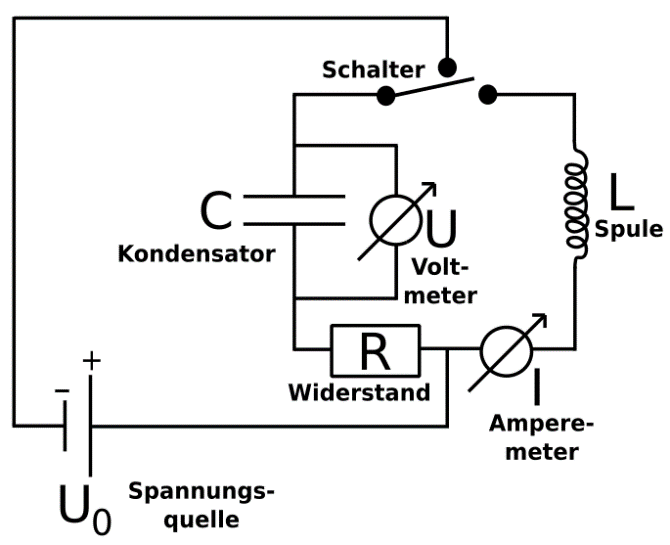 Aufbau und Durchführung Der Stromkreis wird an eine Spannungsquelle angeschlossen. U0 beträgt ca. _____ (etwas kleiner, falls es bei der Messwertaufnahme zu „Verzerrungen“ kommt). Beobachtung Wurde der Kondensator an der Spannungsquelle U0 aufgeladen und legt man dann den Schalter um, so ist auf dem Bildschirm folgender Strom- und Spannungsverlauf zu sehen. 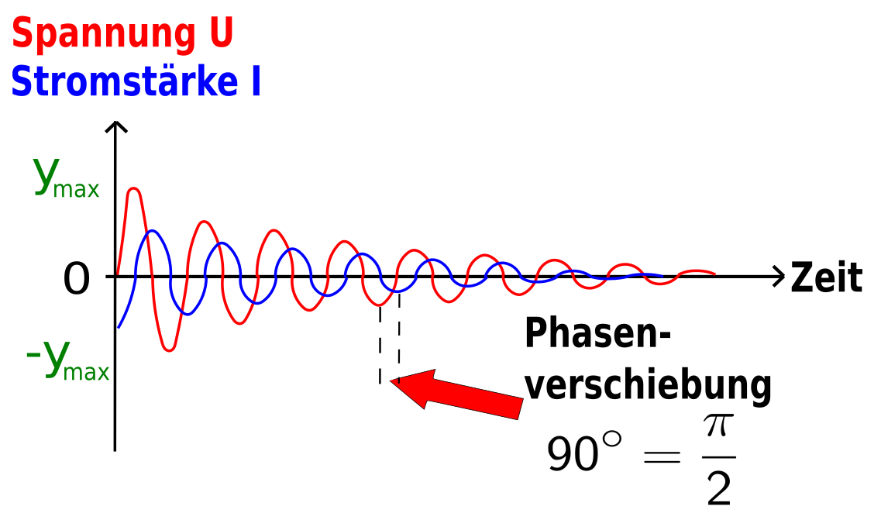 Zwischen der gemessenen Spannung U (roter Ausschlag) am Kondensator und der gemessenen Stromstärke I (blauer Ausschlag) im Stromkreis L-C besteht eine Phasenverschiebung von _____. Die Schwingung ist gedämpft. Aufgabe 1Erläutere anhand der Abbildungen die physikalischen Vorgänge beim LCR-Schwingkreis. Phase 1:  „__________________________“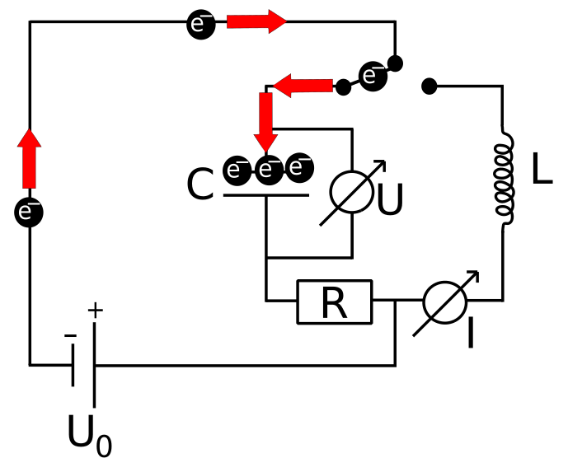 ________________________________________________________________________________________________________________________________________________________________________________________________________________________________________________________________________________________________________Phase 2: „__________________________“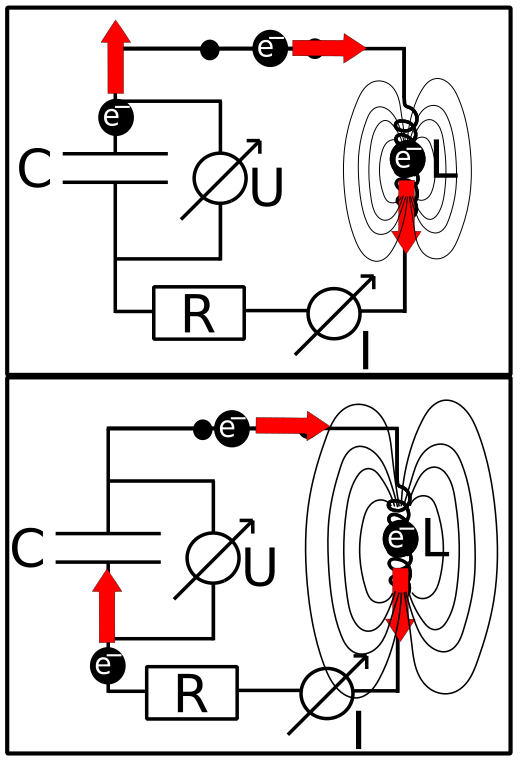 _________________________________________________________________________________________________________________________________________________________________________________________________________________________________________________________________________________________________________________________________________________________________________________________________________________________________________________________________________________________________Phase 3:  „__________________________“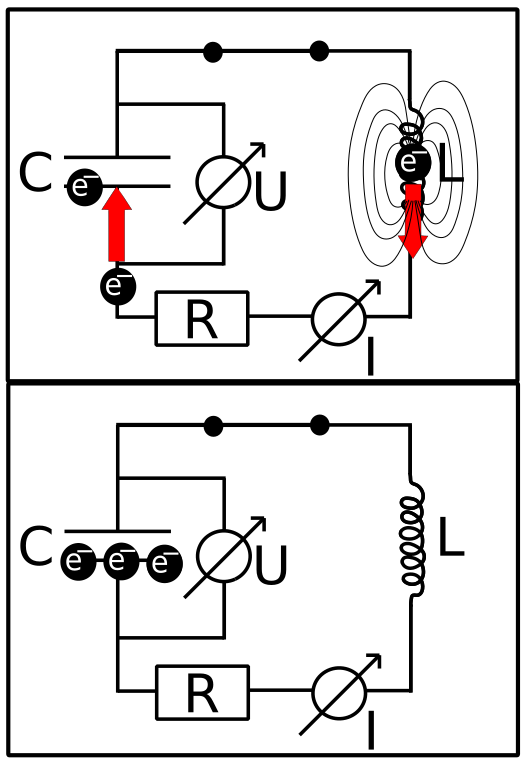 ______________________________________________________________________________________________________________________________________________________________________________________________________________________________________________________________________________________________________________________________________________________________________________________________________________________________________________________________________________________________________________________________________Phase 4: „__________________________“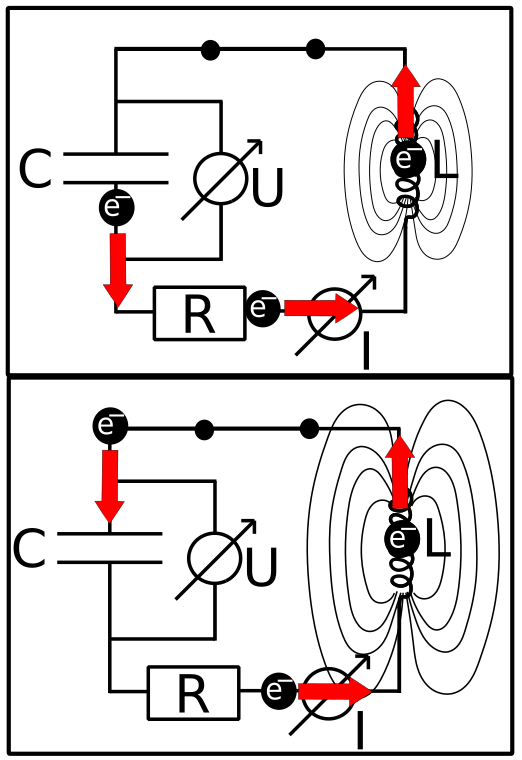 _________________________________________________________________________________________________________________________________________________________________________________________________________________________________________________________________________________________________________________________________________________________________________________________________________________________________________________________________________________________________Phase 5:  „__________________________“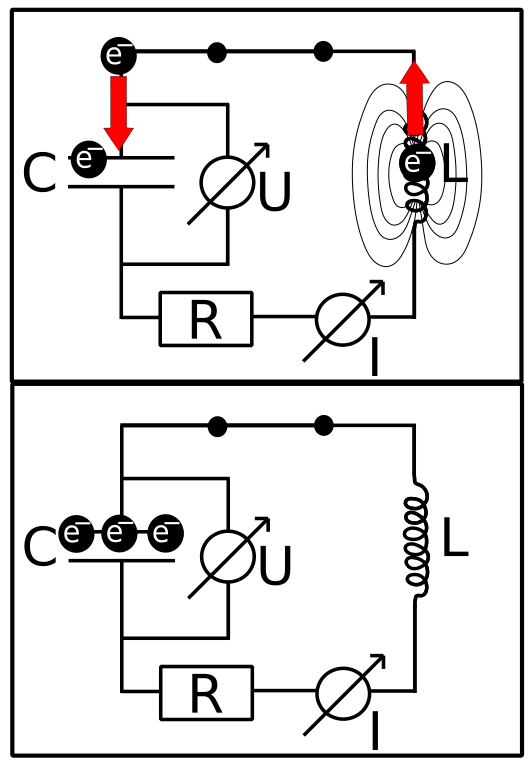 ______________________________________________________________________________________________________________________________________________________________________________________________________________________________________________________________________________________________________________________________________________________________________________________________________________________________________________________________________________________________________________________________________Aufgabe 2Erkläre, warum die Spannung U und die Stromstärke I mit der Zeit geringer werden.________________________________________________________________________________________________________________________________________________________________________________________________________________________________________________________________________________________________________________________________________________________________________________________________________________________________________________________________________________________________________________________________________________________Aufgabe 3Erkläre, warum die Spannung U und die Stromstärke I nicht zur selben Zeit einen maximalen bzw. minimalen Ausschlag aufweisen! ________________________________________________________________________________________________________________________________________________________________________________________________________________________________________________________________________________________________________________________________________________________________________________________________________________________________________________________________________________________________________________________________________________________Aufgabe 4Erläutere und vergleiche den elektromagnetischen Schwingkreis hinsichtlich der jeweiligen Kenngrößen mit dem Federpendel.Aufgabe 5Vergleiche den elektromagnetischen Schwingkreis unter energetischen Aspekten mit dem Fadenpendel.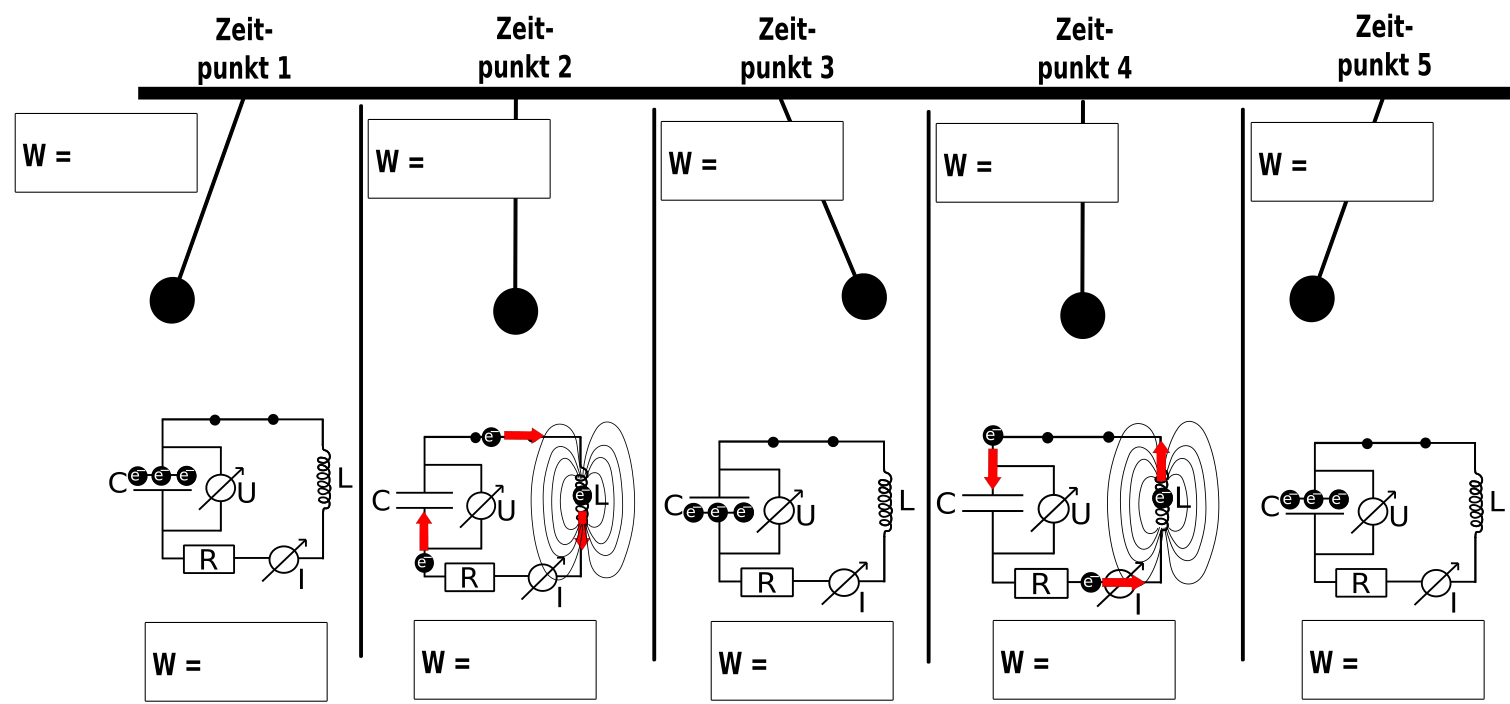 ________________________________________________________________________________________________________________________________________________________________________________________________________________________________________________________________________________________________________________________________________________________________________________________________________________________________________________________________________________________________________________________________________________________KenngrößenFadenpendelEM-SchwingkreisPeriodendauer TElongationFrequenzAmplitudeWinkelgeschwindigkeitGleichgewichts- oder RuhelageUmkehrpunkt